            ҠАРАР                                                                    ПОСТАНОВЛЕНИЕ    «06»    декабрь    2021 й.                        № 110                  «06» декабря 2021 г.Об утверждении перечня муниципальных услуг, оказываемых Администрацией сельского поселения Кандринский сельсовет муниципального района Туймазинский район Республики БашкортостанВ целях повышения эффективности реализации положений Федерального закона от 27.07.2010 года № 210-ФЗ «Об организации предоставления государственных и муниципальных услуг» Правительство Республики Башкортостан постановляет, на руководствуясь Постановлением Правительства РБ от 22.04.2016 года №153 «Об утверждении типового (рекомендованного) перечня муниципальных услуг, оказываемых органами местного самоуправления в Республике Башкортостан» ПОСТАНОВЛЯЮ:Утвердить прилагаемый перечень муниципальных услуг сельского поселения Кандринский сельсовет муниципального района Туймазинский район Республики Башкортостан (далее – Перечень).Постановление № 380 от 08.11.2019 года «Об утверждении перечня муниципальных услуг, оказываемых сельским поселением Кандринский  сельсовет муниципального района  Туймазинский   район Республики Башкортостан»  (в редакции от 09.12.2020 года № 175) признать утратившим силу.Обнародовать настоящее постановление на официальном сайте Администрации сельского поселения Кандринский сельсовет муниципального района Туймазинский район Республики Башкортостан.Глава сельского поселенияКандринский      сельсоветмуниципального    районаТуймазинский          районРеспублики Башкортостан                                               Р.Р.РафиковПриложение к Постановлению главыАдминистрации сельского поселения Кандринский сельсовет муниципального района Туймазинский  район Республики Башкортостан № 110  от "06" декабря 2021 годаПеречень муниципальных услуг, оказываемых Администрацией сельского поселения Кандринский сельсовет муниципального района Туймазинский район Республики БашкортостанГлава сельского поселенияКандринский       сельсовет       муниципального      района    Туймазинский           районРеспублики  Башкортостан                                            Р.Р.Рафиков	       БашҠортостан Республикаһының Туймазы  районы муниципаль районының  Ҡандра ауыл советы ауыл биләмәһе башлығы452765, Ҡандра ауылы,  Ленин урамы, 16Тел. 8(34782) 4-74-52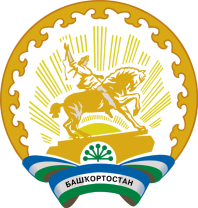 Глава сельского поселения Кандринский сельсовет     муниципального района               Туймазинский район    Республики Башкортостан452765, село Кандры, ул.Ленина, 16Тел. 8(34782) 4-74-52 №п/пНаименование услугиРеализация преимущественного права субъектов малого и среднего предпринимательства на приобретение арендуемого недвижимого имущества, находящегося в муниципальной собственности муниципального образования, при его отчужденииПредоставление разрешения на осуществление земляных работПрисвоение и аннулирование адресовПредоставление порубочного билета и (или) разрешения на пересадку деревьев и кустарниковПринятие на учет граждан в качестве нуждающихся в жилых помещенияхПризнание в установленном порядке помещения жилым помещением, жилого помещения непригодным для проживания, многоквартирного дома аварийным и подлежащим сносу или реконструкцииПредоставление муниципальной преференцииОсуществление муниципального лесного контроля